Документ предоставлен КонсультантПлюс
КАБИНЕТ МИНИСТРОВ РЕСПУБЛИКИ ТАТАРСТАНПОСТАНОВЛЕНИЕот 15 января 2016 г. N 13ОБ ОБРАЗОВАНИИ МЕЖВЕДОМСТВЕННОЙ КОМИССИИ ПО ВОПРОСАМГРАДОСТРОИТЕЛЬНОЙ ДЕЯТЕЛЬНОСТИ В ИСТОРИЧЕСКИХ ПОСЕЛЕНИЯХВ целях обеспечения сохранности объектов культурного наследия при осуществлении градостроительной деятельности в исторических поселениях на территории Республики Татарстан, в соответствии с частью 3 статьи 3 Закона Республики Татарстан от 1 апреля 2005 года N 60-ЗРТ "Об объектах культурного наследия в Республике Татарстан" Кабинет Министров Республики Татарстан постановляет:1. Образовать Межведомственную комиссию по вопросам градостроительной деятельности в исторических поселениях (далее - Комиссия).2. Утвердить прилагаемые Положение о Межведомственной комиссии по вопросам градостроительной деятельности в исторических поселениях и ее состав.3. Установить, что до утверждения в установленном законодательством порядке границ территорий исторических поселений на территории Республики Татарстан Комиссия осуществляет свою деятельность в отношении территорий в границах, указанных в приложении к настоящему Постановлению.4. Рекомендовать руководителям органов местного самоуправления муниципальных образований Республики Татарстан, на территории которых расположены исторические поселения, при осуществлении полномочий в области градостроительной деятельности обеспечить исполнение решений Комиссии.Премьер-министрРеспублики ТатарстанИ.Ш.ХАЛИКОВУтвержденоПостановлениемКабинета МинистровРеспублики Татарстанот 15 января 2016 г. N 13ПОЛОЖЕНИЕО МЕЖВЕДОМСТВЕННОЙ КОМИССИИ ПО ВОПРОСАМГРАДОСТРОИТЕЛЬНОЙ ДЕЯТЕЛЬНОСТИ В ИСТОРИЧЕСКИХ ПОСЕЛЕНИЯХ1. Межведомственная комиссия по вопросам градостроительной деятельности в исторических поселениях (далее - Комиссия) является органом, образованным для организации взаимодействия и обеспечения согласованных действий исполнительных органов государственной власти Республики Татарстан и органов местного самоуправления муниципальных образований Республики Татарстан, на территории которых расположены исторические поселения (далее - органы местного самоуправления), по вопросам градостроительной деятельности в этих исторических поселениях, за исключением вопросов, связанных с реставрацией и реконструкцией объектов культурного наследия и выявленных объектов культурного наследия, а также документов по реконструкции объектов капитального строительства, не влекущих изменения предельных параметров зданий.(в ред. Постановления КМ РТ от 09.11.2016 N 831)2. Комиссия в своей деятельности руководствуется Конституцией Российской Федерации, федеральными законами, иными нормативными правовыми актами Российской Федерации, Конституцией Республики Татарстан, законами Республики Татарстан, иными нормативными правовыми актами Республики Татарстан, а также настоящим Положением.3. Положение о Комиссии и ее состав утверждаются Кабинетом Министров Республики Татарстан.4. Основными задачами Комиссии являются:организация взаимодействия и обеспечение согласованных действий исполнительных органов государственной власти Республики Татарстан и органов местного самоуправления по вопросам градостроительной деятельности в исторических поселениях;организация межведомственных мероприятий;подготовка предложений по вопросам совершенствования правового регулирования отношений, связанных с осуществлением градостроительной деятельности в исторических поселениях.5. Комиссия в целях реализации возложенных на нее задач выполняет следующие основные функции:рассмотрение вопросов, возникающих при осуществлении органами местного самоуправления особого регулирования градостроительной деятельности в исторических поселениях, и выработку рекомендаций по этим вопросам;рассмотрение документов по строительству, реконструкции объектов капитального строительства в исторических поселениях, а также осуществление осмотра этих объектов с целью выработки рекомендаций по обеспечению соблюдения требований, установленных нормативными правовыми актами в области сохранения, использования, популяризации и государственной охраны объектов культурного наследия (памятников истории и культуры) народов Российской Федерации, в том числе подготовки предложений:по приостановлению (прекращению) строительства объектов капитального строительства;по возобновлению строительно-монтажных работ на объектах, строительство которых приостановлено;по корректировке проектной документации на объекты капитального строительства;по проектной документации на объекты капитального строительства, размещение которых предлагается на земельных участках, образовавшихся в результате сноса объектов капитального строительства.6. Комиссия имеет право:запрашивать в установленном законодательством порядке у органов исполнительной власти Республики Татарстан, территориальных органов федеральных органов исполнительной власти, органов местного самоуправления, организаций и общественных объединений необходимые материалы по вопросам, отнесенным к компетенции Комиссии;приглашать на заседания Комиссии представителей органов исполнительной власти Республики Татарстан, территориальных органов федеральных органов исполнительной власти, органов местного самоуправления, организаций и общественных объединений;организовывать и проводить в установленном законодательством порядке межведомственные мероприятия по вопросам, отнесенным к компетенции Комиссии;привлекать в установленном законодательством порядке к деятельности Комиссии специалистов заинтересованных органов исполнительной власти Республики Татарстан, территориальных органов федеральных органов исполнительной власти, органов местного самоуправления, организаций и общественных объединений;образовывать рабочие группы для решения вопросов по отдельным направлениям деятельности Комиссии, в том числе постоянно действующие рабочие группы в исторических поселениях.7. Постоянно действующие рабочие группы в исторических поселениях формируются из руководителей органов исполнительной власти Республики Татарстан и их заместителей, а также по согласованию из руководителей органов местного самоуправления и их заместителей, специалистов в области сохранения объектов культурного наследия, архитектуры и градостроительства, а также представителей организаций, общественных и религиозных объединений.Положения о рабочих группах и их состав утверждаются решением Комиссии.8. Состав Комиссии формируется Кабинетом Министров Республики Татарстан по согласованию с членами Комиссии. Члены Комиссии принимают участие в ее работе на общественных началах.Комиссию возглавляет Президент Республики Татарстан.9. Регламент работы Комиссии утверждается ее решением.10. Решения Комиссии в течение 10 дней после дня ее заседания оформляются протоколом, который направляется для реализации членам Комиссии и при необходимости в иные заинтересованные органы и организации не позднее одного рабочего дня со дня оформления протокола заседания Комиссии.11. Организационно-техническое обеспечение деятельности Комиссии осуществляется Министерством культуры Республики Татарстан и Министерством строительства, архитектуры и жилищно-коммунального хозяйства Республики Татарстан.УтвержденПостановлениемКабинета МинистровРеспублики Татарстанот 15 января 2016 г. N 13СОСТАВМЕЖВЕДОМСТВЕННОЙ КОМИССИИ ПО ВОПРОСАМГРАДОСТРОИТЕЛЬНОЙ ДЕЯТЕЛЬНОСТИ В ИСТОРИЧЕСКИХ ПОСЕЛЕНИЯХПриложениек ПостановлениюКабинета МинистровРеспублики Татарстанот 15 января 2016 г. N 13ГРАНИЦЫТЕРРИТОРИЙ, В ОТНОШЕНИИ КОТОРЫХ РАСПРОСТРАНЯЕТСЯКОМПЕТЕНЦИЯ МЕЖВЕДОМСТВЕННОЙ КОМИССИИ ПО ВОПРОСАМГРАДОСТРОИТЕЛЬНОЙ ДЕЯТЕЛЬНОСТИ В ИСТОРИЧЕСКИХ ПОСЕЛЕНИЯХг. Казань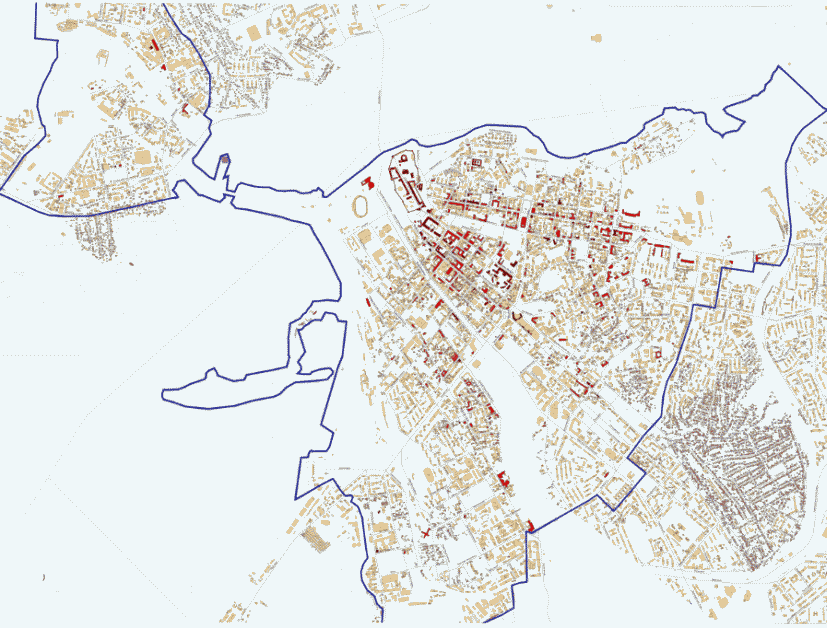 с. Билярск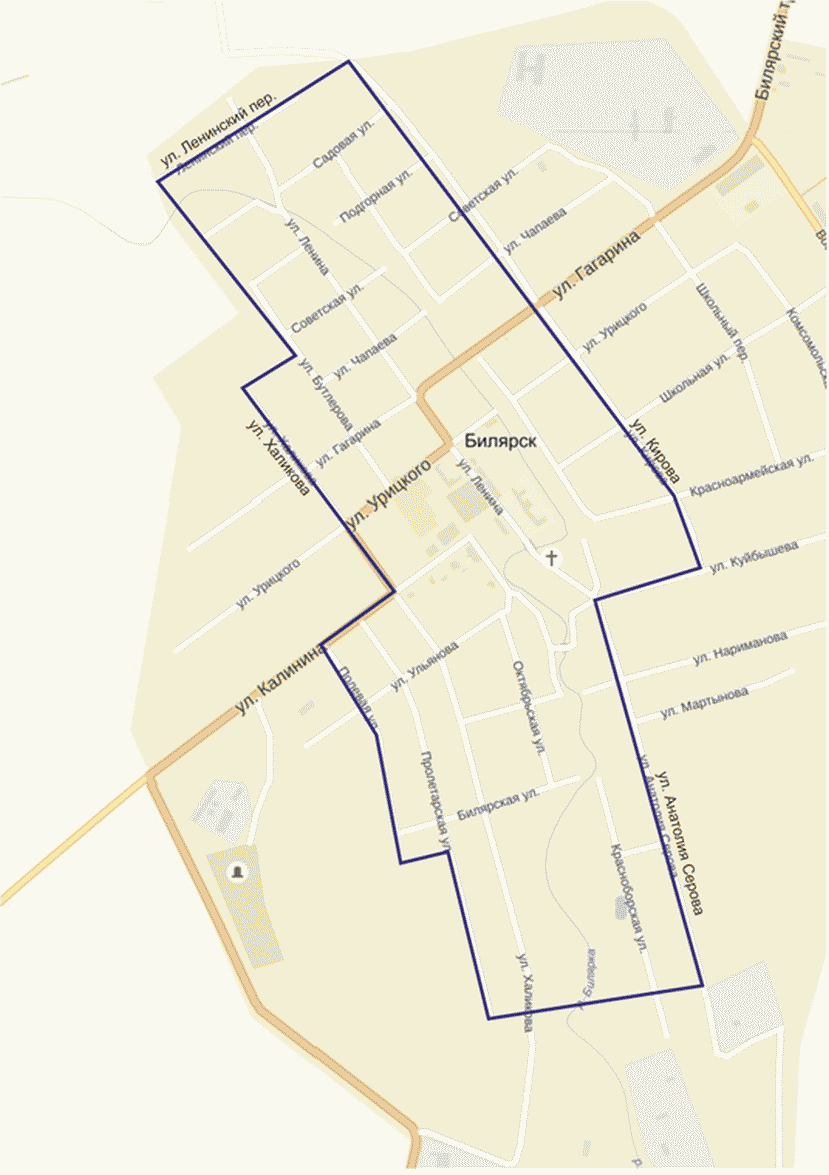 г. Болгар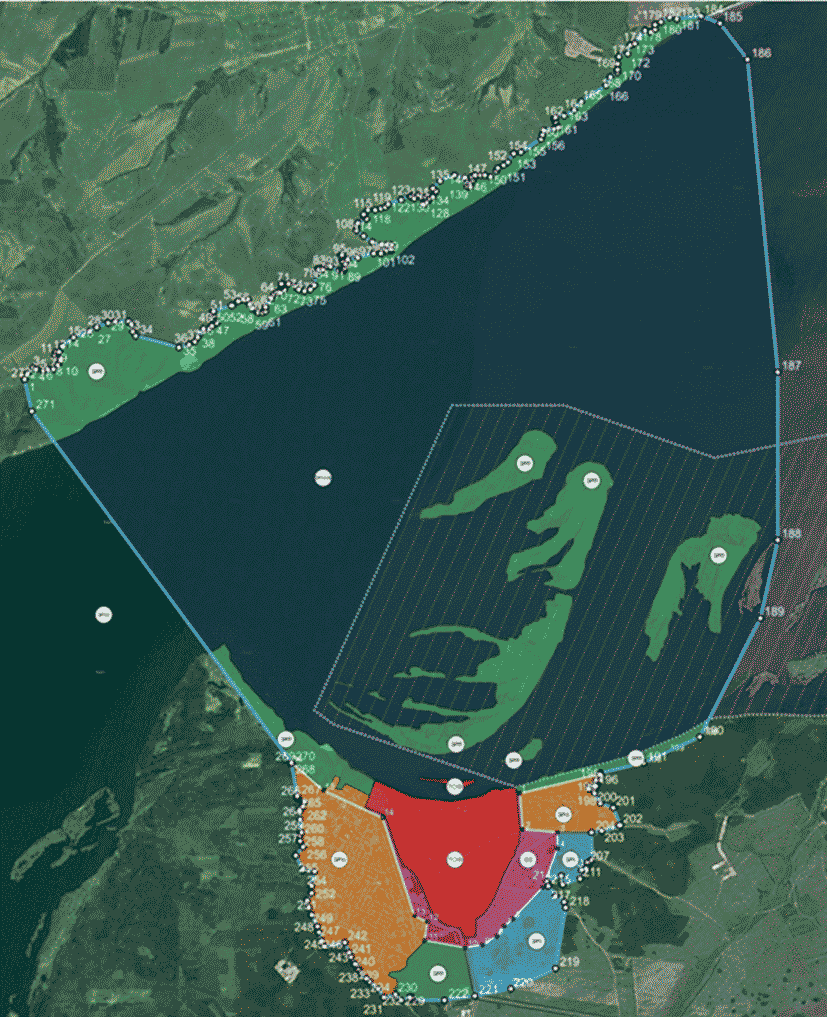 г. Бугульма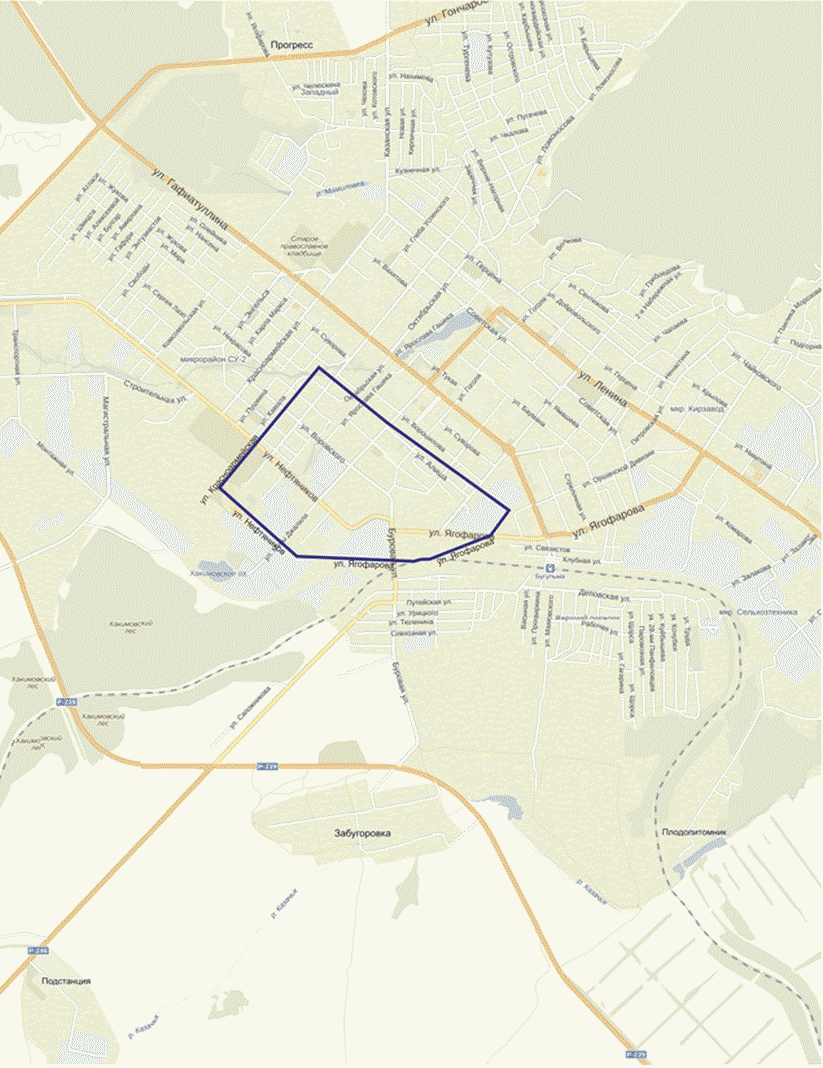 г. Буинск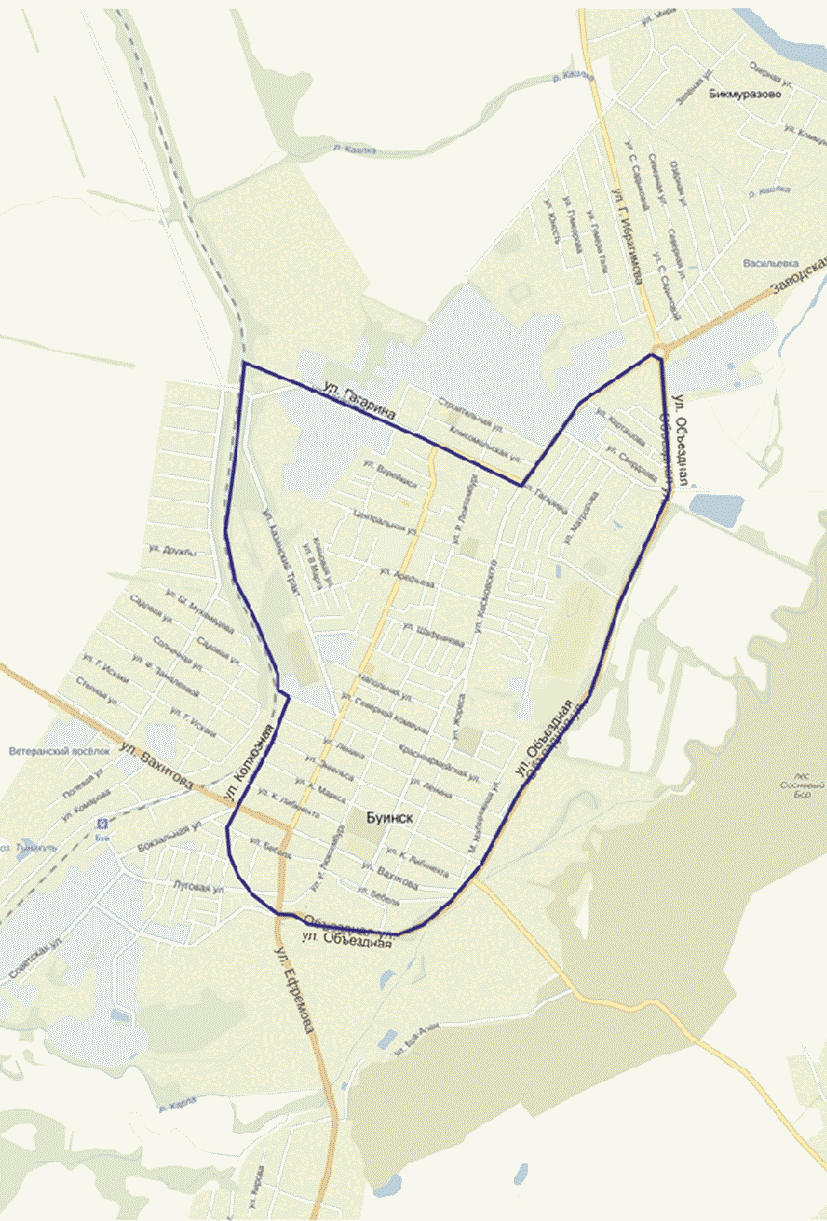 г. Лаишево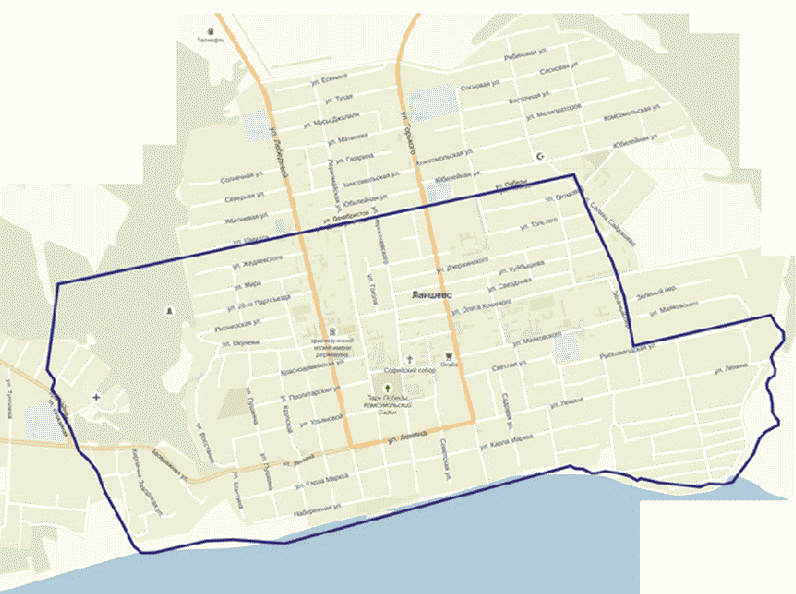 г. Мамадыш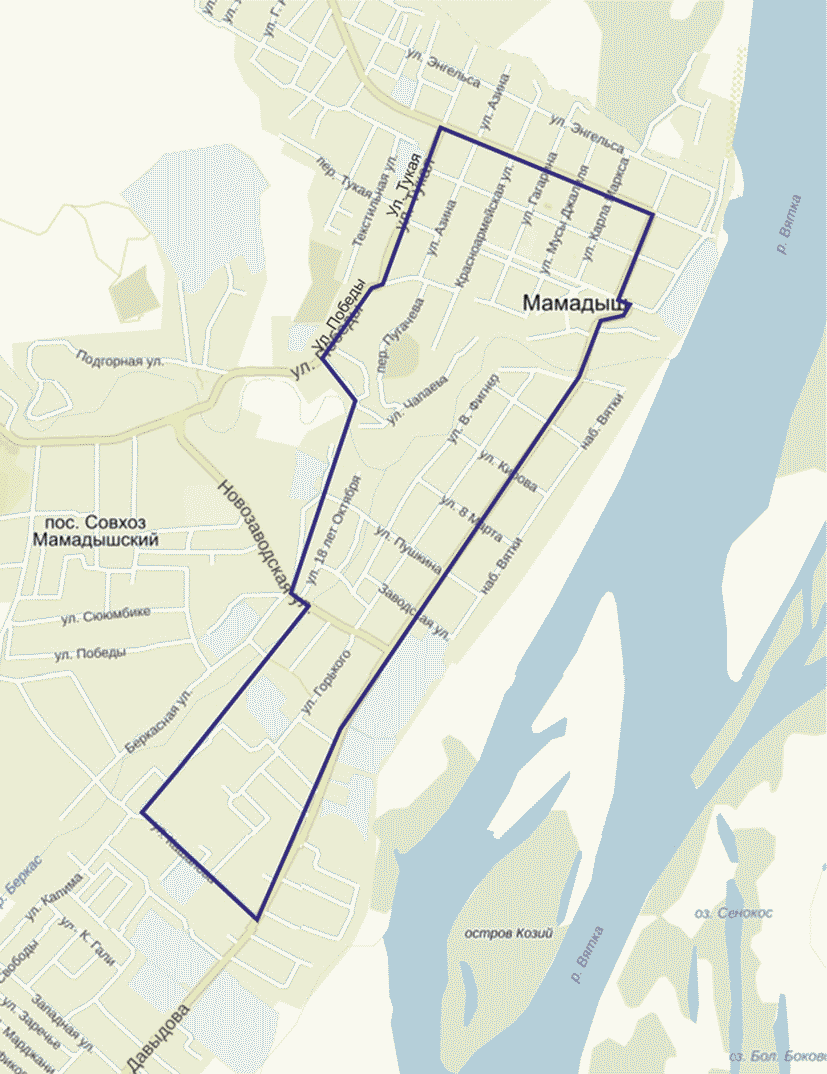 г. Менделеевск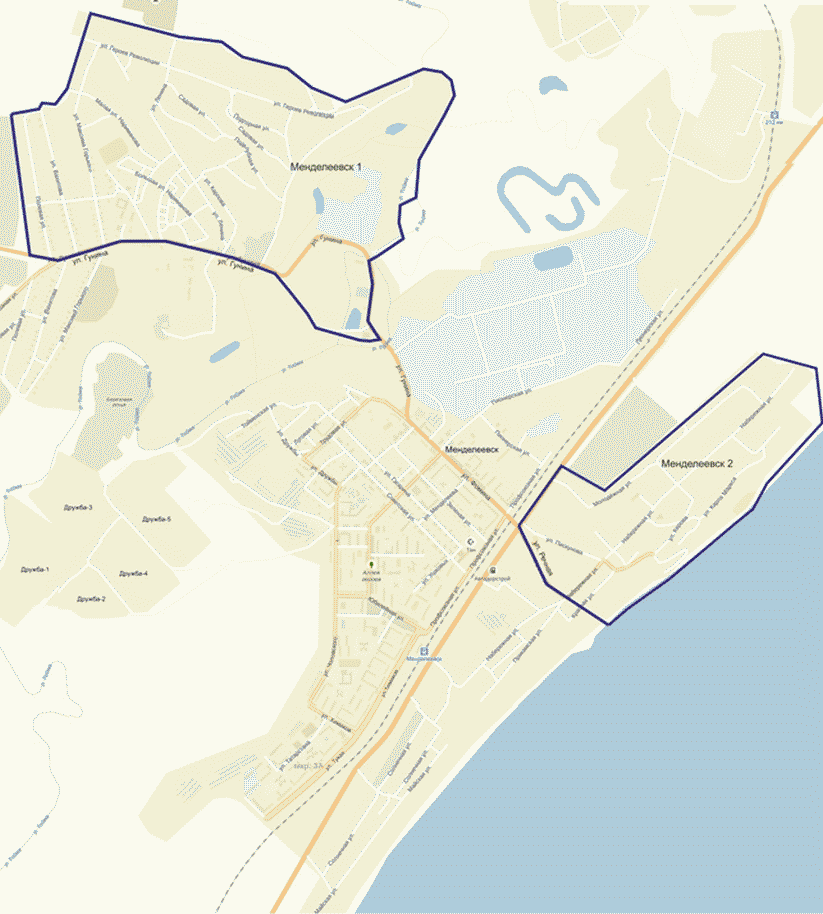 г. Мензелинск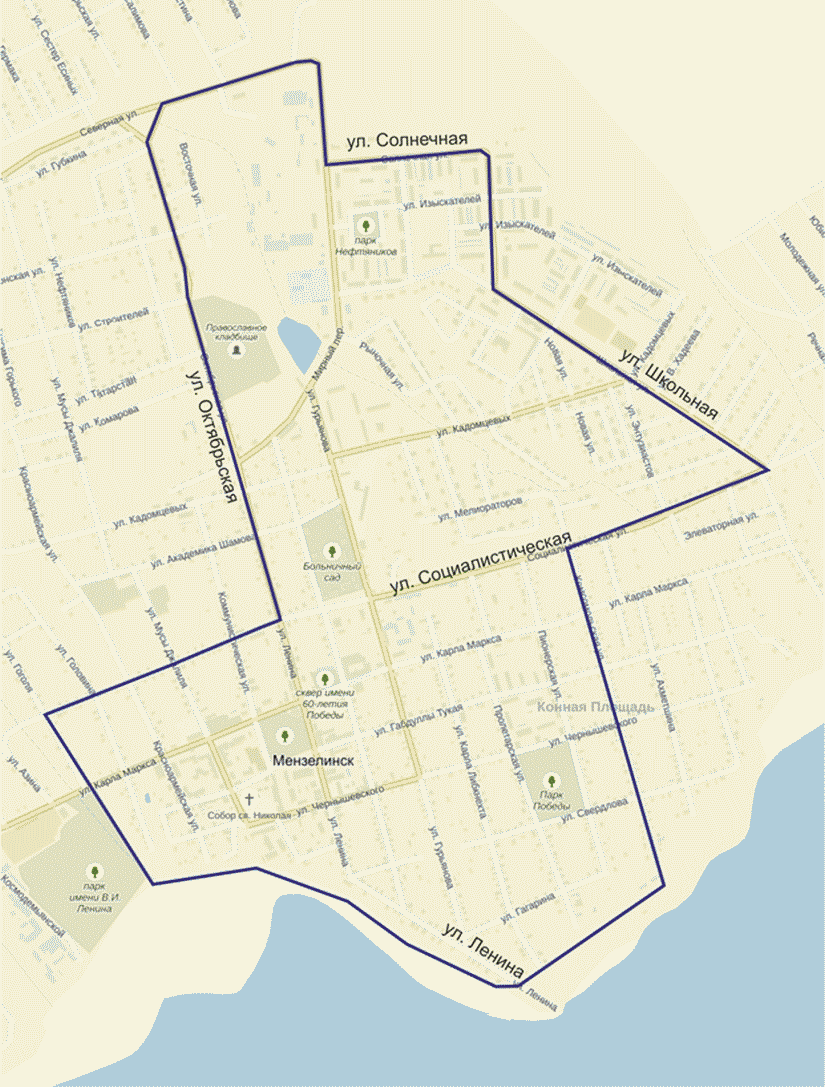 с. Свияжск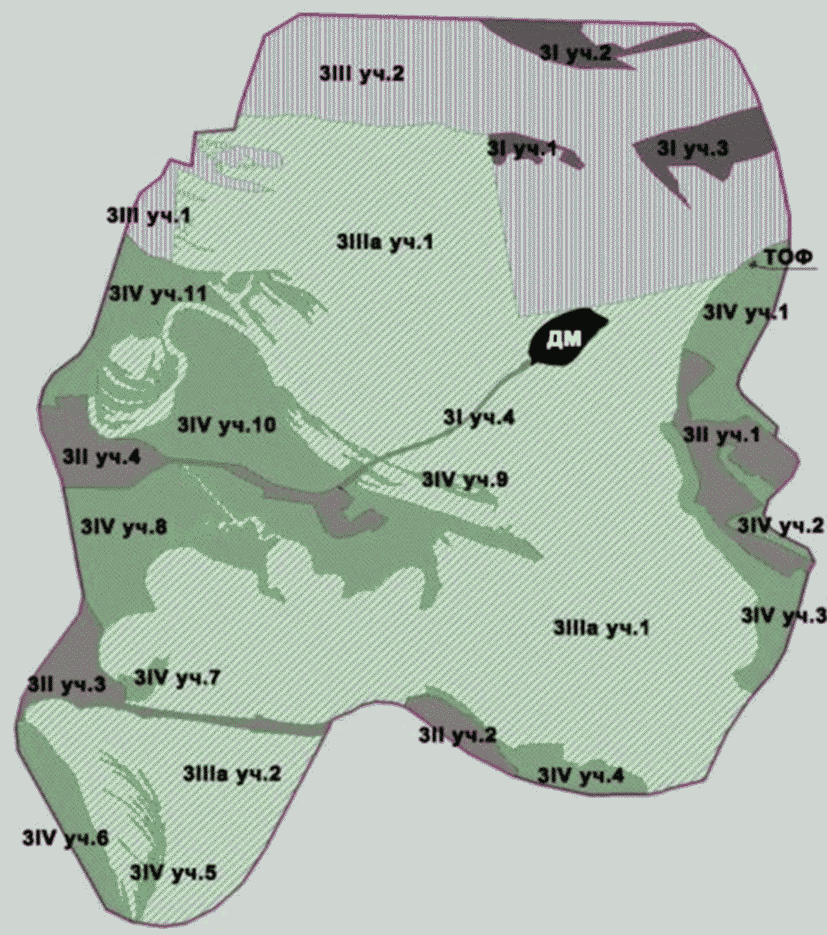 г. Тетюши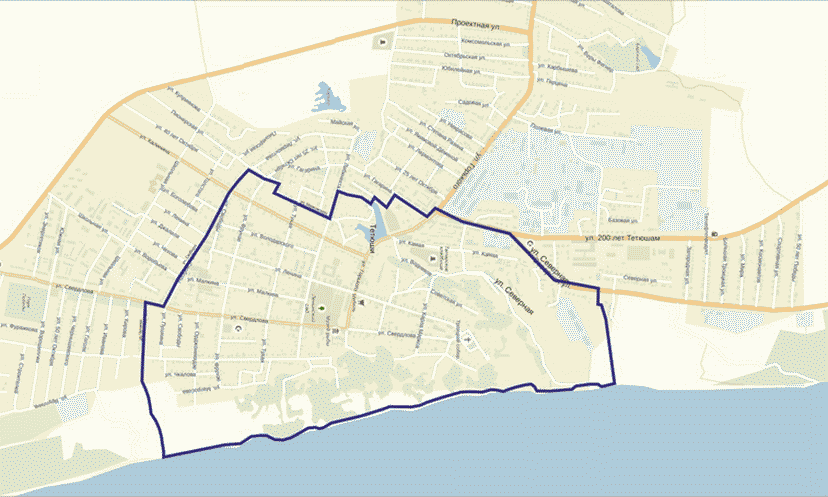 г. Чистополь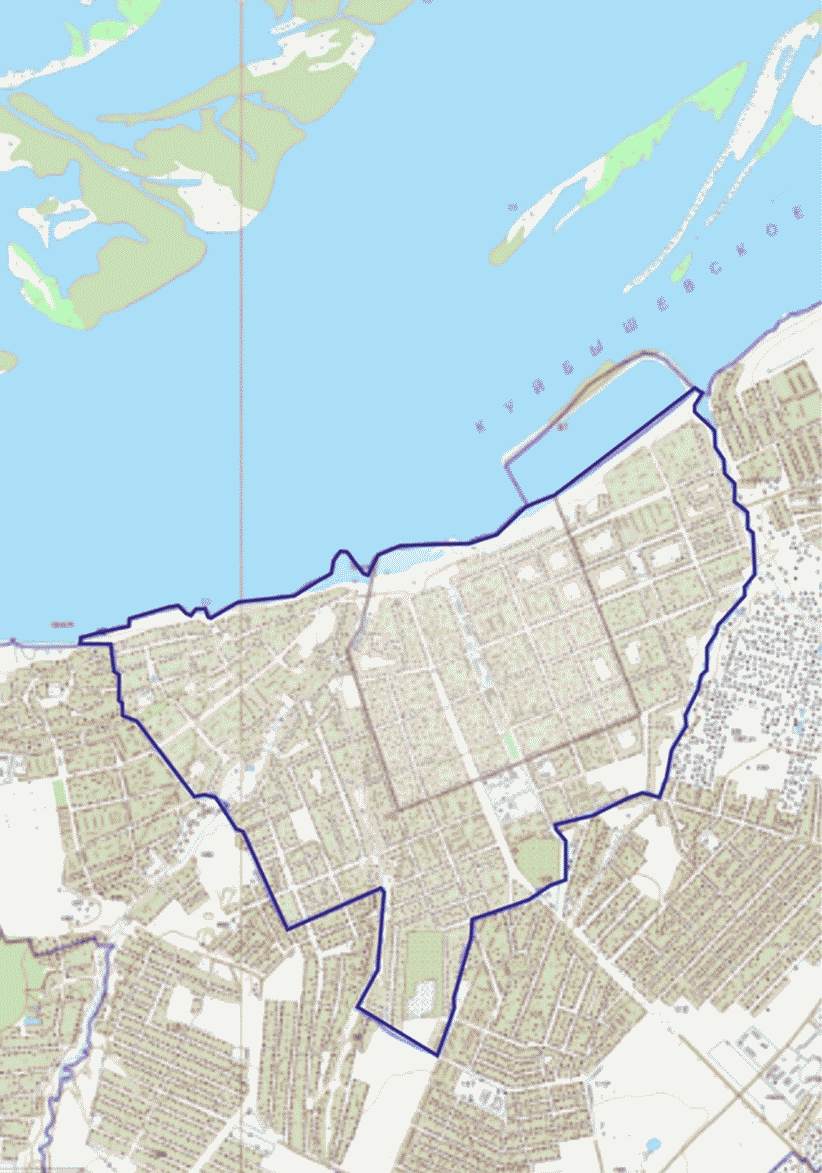 г. Елабуга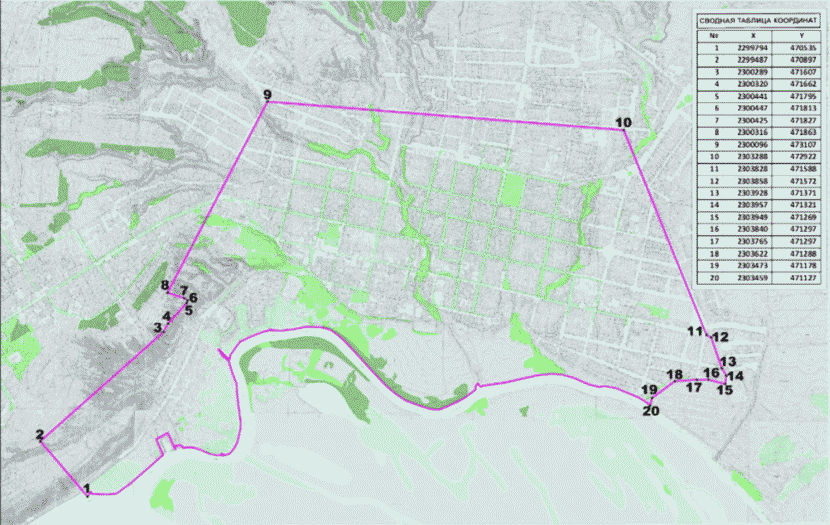 Список изменяющих документов(в ред. Постановления КМ РТ от 09.11.2016 N 831)Список изменяющих документов(в ред. Постановления КМ РТ от 09.11.2016 N 831)Халиков Ильдар ШафкатовичПремьер-министр Республики ТатарстанБалтусова Олеся Александровнапомощник Президента Республики Татарстан (по согласованию)Сибагатуллин Айрат Миннемулловичминистр культуры Республики ТатарстанФайзуллин Ирек Энваровичминистр строительства, архитектуры и жилищно-коммунального хозяйства Республики ТатарстанХамаев Азат Киямовичминистр земельных и имущественных отношений Республики ТатарстанМетшин Ильсур Раисовичглава муниципального образования г. Казани (по согласованию)Айзетуллов Азат Касымовичглава муниципального образования "Буинский муниципальный район" (по согласованию)Афанасьев Михаил Павловичглава муниципального образования "Лаишевский муниципальный район" (по согласованию)Емельянов Геннадий Егоровичглава муниципального образования "Елабужский муниципальный район" (по согласованию)Закиров Линар Рустамовичглава муниципального образования "Бугульминский муниципальный район" (по согласованию)Иванов Анатолий Петровичглава муниципального образования "Мамадышский муниципальный район" (по согласованию)Иванов Дмитрий Алексеевичглава муниципального образования "Чистопольский муниципальный район" (по согласованию)Козонков Владимир Константиновичглава муниципального образования "Алексеевский муниципальный район" (по согласованию)Нугаев Камиль Асгатовичглава муниципального образования "Спасский муниципальный район" (по согласованию)Салахов Айдар Фаслаховичглава муниципального образования "Мензелинский муниципальный район" (по согласованию)Сафиуллов Рамис Хатыповичглава муниципального образования "Тетюшский муниципальный район" (по согласованию)Тыгин Александр Васильевичглава муниципального образования "Зеленодольский муниципальный район" (по согласованию)Чершинцев Валерий Сергеевичглава муниципального образования "Менделеевский муниципальный район" (по согласованию)Сибгатуллин Ильдар Нурзадовичначальник Управления строительства, транспорта, жилищно-коммунального и дорожного хозяйств Аппарата Кабинета Министров Республики ТатарстанПерсова Светлана Глебовназаместитель министра культуры Республики ТатарстанАйдарова Галина Николаевназаведующая кафедрой теории и истории архитектуры, профессор Казанского государственного архитектурно-строительного университета (по согласованию)Айзатуллин Марат Мансуровичначальник государственного казенного учреждения "Главное инвестиционно-строительное управление Республики Татарстан"Васильев Николай Георгиевичсоветник министра строительства, архитектуры и жилищно-коммунального хозяйства Республики ТатарстанДембич Александр Алексеевичзаведующий кафедрой градостроительства и планировки сельских населенных мест, доцент Казанского государственного архитектурно-строительного университета (по согласованию)Забирова Фарида Мухамедовназаместитель председателя Татарстанского регионального отделения Всероссийского общества охраны памятников истории и культуры (по согласованию)Кудряшов Василий Александровичначальник Инспекции государственного строительного надзора Республики ТатарстанКузьмина Ильзира Ришатовнаруководитель государственного бюджетного учреждения "Центр культурного наследия Татарстана" (по согласованию)Кутуев Анас Абдрахмановичдиректор Билярского государственного историко-археологического и природного музея-заповедника (по согласованию)Лобов Андрей Николаевичглава администрации Вахитовского и Приволжского районов исполнительного комитета муниципального образования г. Казани (по согласованию)Логинов Виталий Павловичпредседатель правления общественной организации "Союз архитекторов Республики Татарстан" (по согласованию)Мухаметов Фаргат Вагизовичдиректор Болгарского государственного историко-архитектурного музея-заповедника (по согласованию)Нигматуллин Рустам Камильевичпервый заместитель главы муниципального образования г. Казани (по согласованию)Новиков Николай Михайловичзаведующий кафедрой архитектурного проектирования, профессор Казанского государственного архитектурно-строительного университета (по согласованию)Печенкин Александр Вячеславовичдиректор Чистопольского государственного историко-архитектурного и литературного музея-заповедника (по согласованию)Прокофьев Евгений Ивановичдиректор Института архитектуры и дизайна Казанского государственного архитектурно-строительного университета (по согласованию)Прокофьева Татьяна Георгиевнаглавный архитектор г. Казани (по согласованию)Руденко Гульзада Ракиповнагенеральный директор Елабужского государственного историко-архитектурного и художественного музея-заповедника (по согласованию)Силкин Артем Николаевичдиректор Государственного историко-архитектурного и художественного музея-заповедника "Остров-град Свияжск" (по согласованию)Усманов Марат Закариевичпрефект территории муниципального казенного учреждения "Префектура "Старый город" исполнительного комитета муниципального образования г. Казани" (по согласованию)Фаттахов Дамир Ильдусовичглава администрации Кировского и Московского районов исполнительного комитета муниципального образования г. Казани (по согласованию)Хуснутдинов Адель Альбертовичгенеральный директор государственного унитарного предприятия "Татинвестгражданпроект" (по согласованию).